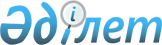 О внесении изменения в постановление Правительства Республики Казахстан от 10 сентября 2020 года № 568 "Об определении перечня товаров, подлежащих маркировке"Постановление Правительства Республики Казахстан от 25 апреля 2022 года № 242.
      Правительство Республики Казахстан ПОСТАНОВЛЯЕТ:
      1. Внести в постановление Правительства Республики Казахстан от 10 сентября 2020 года № 568 "Об определении перечня товаров, подлежащих маркировке" следующее изменение:
      приложение к указанному постановлению изложить в новой редакции согласно приложению к настоящему постановлению.
      2. Настоящее постановление вводится в действие по истечении шестидесяти календарных дней после дня его первого официального опубликования. Перечень товаров, подлежащих маркировке
      * с 1 октября 2020 года – для производителей и субъектов внутренней торговли с обязательным выводом из оборота маркированных товаров при розничной реализации, за исключением субъектов внутренней торговли, осуществляющих оптовую торговлю. С 1 января 2021 года – для всех участников оборота товаров с обязательной выпиской документов о прослеживаемости маркированных товаров.
      ** с 1 ноября 2021 года – обязательная маркировка в отношении обувных товаров, ввезенных в Республику Казахстан или произведенных на территории Республики Казахстан, с обязательным выводом из оборота маркированных товаров при розничной реализации, за исключением субъектов внутренней торговли, осуществляющих оптовую торговлю.
      *** лекарственные средства, произведенные с 1 июля 2022 года:
      __________________________
					© 2012. РГП на ПХВ «Институт законодательства и правовой информации Республики Казахстан» Министерства юстиции Республики Казахстан
				
      Премьер-МинистрРеспублики Казахстан 

А. Смаилов
Приложение
к постановлению Правительства
Республики Казахстан
от 25 апреля 2022 года № 242Приложение
к постановлению Правительства
Республики Казахстан
от 10 сентября 2020 года № 568
№ п/п

Код товарной номенклатуры внешнеэкономической деятельности Евразийского экономического союза (далее – ТН ВЭД ЕАЭС)

Наименование товара

Дата введения

1

2

3

4

1.
2402209000
прочие сигареты, содержащие табак
1 октября 2020 года*
2.
2403
прочий промышленно изготовленный табак и промышленные заменители табака; табак "гомогенизированный" или "восстановленный"; табачные экстракты и эссенции
1 апреля 2021 года
3.
2402201000
сигареты, содержащие табак, сигары, сигары с обрезанными концами, сигариллы и сигареты из табака или его заменителей, содержащие гвоздику
1 апреля 2021 года
4.
2402900000
прочие сигары, сигары с обрезанными концами, сигариллы и сигареты из табака или его заменителей
1 апреля 2021 года
5.
2402100000
сигареты, сигары с обрезанными концами и сигариллы, содержащие табак
1 апреля 2021 года
6.
3824999208
прочие химические продукты или препараты, состоящие преимущественно из органических соединений, в другом месте не поименованные или не включенные, жидкие при температуре 20°С
1 апреля 2021 года
7.
2404
продукция, содержащая табак, восстановленный табак, никотин или заменители табака или никотина, предназначенная для вдыхания без горения; прочая продукция, содержащая никотин и предназначенная для поступления никотина в организм человека
 1 апреля 2021 года
8.
6401
водонепроницаемая обувь с подошвой и верхом из резины или пластмассы, верх которой не крепится к подошве и не соединяется с ней ни ниточным, ни шпилечным, ни гвоздевым, ни винтовым, ни заклепочным, ни каким-либо другим аналогичным способом
1 ноября 2021 года**
9.
6402
прочая обувь с подошвой и верхом из резины или пластмассы
1 ноября 2021 года**
10.
6403
обувь с подошвой из резины, пластмассы, натуральной или композиционной кожи и верхом из натуральной кожи
1 ноября 2021 года**
11.
6404
обувь с подошвой из резины, пластмассы, натуральной или композиционной кожи и верхом из текстильных материалов
1 ноября 2021 года**
12.
6405
обувь прочая
1 ноября 2021 года**
13.
3002120005
сыворотки иммунные и фракции крови прочие
1 июля
2022 года***
14.
3002120009
сыворотки иммунные и фракции крови прочие
1 июля
2022 года***
15.
3002150000
иммунологические продукты, расфасованные в виде дозированных лекарственных форм или в формы или упаковки для розничной продажи
1 июля
2022 года***
16.
3002903000
кровь животных, приготовленная для использования в терапевтических, профилактических или диагностических целях
1 июля
2022 года***
17.
300420000
лекарственные средства (кроме товаров товарной позиции 3002, 3005 или 3006), состоящие из смешанных или несмешанных продуктов, для использования в терапевтических или профилактических целях, расфасованные в виде дозированных лекарственных форм (включая лекарственные средства в форме трансдермальных систем) или в формы или упаковки для розничной продажи, прочие, содержащие антибиотики
1 июля
2022 года***
18.
300439000
лекарственные средства (кроме товаров товарной позиции 3002, 3005 или 3006), состоящие из смешанных или несмешанных продуктов, для использования в терапевтических или профилактических целях, расфасованные в виде дозированных лекарственных форм (включая лекарственные средства в форме трансдермальных систем), прочие
1 июля
2022 года***
19.
300449000
лекарственные средства (кроме товаров товарной позиции 3002, 3005 или 3006), состоящие из смешанных или несмешанных продуктов, для использования в терапевтических или профилактических целях, расфасованные в виде дозированных лекарственных форм (включая лекарственные средства в форме трансдермальных систем), прочие
1 июля
2022 года***
20.
300490000
лекарственные средства (кроме товаров товарной позиции 3002, 3005 или 3006), состоящие из смешанных или несмешанных продуктов, для использования в терапевтических или профилактических целях, расфасованные в виде дозированных лекарственных форм (включая лекарственные средства в форме трансдермальных систем), прочие
1 июля
2022 года***
21.
3004900002
лекарственные средства (кроме товаров товарной позиции 3002, 3005 или 3006), состоящие из смешанных или несмешанных продуктов, для использования в терапевтических или профилактических целях, расфасованные в виде дозированных лекарственных форм (включая лекарственные средства в форме трансдермальных систем), прочие
1 июля
2022 года***
Код ТН ВЭД ЕАЭС

Международное непатентованное наименование

Торговое наименование

Лекарственная форма

1

2

3

4

3002903000
отсутствует
актовегин® 
таблетки, покрытые оболочкой, 200 мг по 50 таблеток во флаконе из стекла. Флакон в пачке из картона.
3004900002
эпросартан
теветен® 
таблетки 500 мг 
3004900001
трипторелин
декапептил 
0.1 мг/мл раствор для инъекций, 1 мл 7
3004900002
эпоэтин бета
рекормон 
раствор для инъекций 2000 МЕ/0,3 мл в шприц-тюбиках 6
3004900002
дексмедетомидин
дексдор 
концентрат для приготовления раствора для инфузий, 100 мкг/мл
3004900002
рецакадротил
гидрасек 
капсулы твердые желатиновые
3004900002
рецакадротил
гидрасек 
гранулы для приготовления суспензии для приема внутрь
3004900002
рецакадротил
гидрасек
гранулы для приготовления суспензии для приема внутрь
3004900002
дабигатрана этексилат
прадакса® 
капсулы, 75 мг
3004900002
оланзапин
зипрекса®
таблетки, покрытые пленочной оболочкой, 10 мг
3004900001
терипаратид 
форстео®
раствор для подкожного введения 250 мкг/мл, 2,4 мл в картридже 1 шприц-ручка
3004900002
иматиниб
иматиниб -адамед
капсулы, 400 мг
3004900002
иматиниб
иматиниб -адамед
капсулы, 200 мг
3004900002
эверолимус
сертикан 
таблетки 0,25 мг
3004900002
рамиприл
полприл
капсулы 2,5 мг, 5 мг и 10 мг
3004900002
рамиприл
полприл
капсулы 2,5 мг, 5 мг и 10 мг
3004900002
рамиприл
полприл
капсулы 10 мг
3004900002
рамиприл
рамиприл-санто
таблетки 5 мг
3004900002
рамиприл
рамиприл-санто
таблетки 10 мг
3004900002
рамиприл
рамиприл-санто
таблетки 2,5 мг
3004900002
отсутствует
панкрим
таблетки, покрытые кишечнорастворимой оболочкой
3002150000
ритуксимаб
ритуксимаб
концентрат для приготовления раствора для инфузий, 10 мг/мл, 10 мл, фасовка 1
3002150000
ритуксимаб
ритуксимаб
концентрат для приготовления раствора для инфузий, 10 мг/мл, 10 мл, фасовка 2
3002120009
эптаког альфа активированный
семиклотин
лиофилизат для приготовления раствора для внутривенного введения в комплекте с растворителем (вода для инъекций), 1,2 мг, фасовка 1
3002120009
эптаког альфа активированный
семиклотин
лиофилизат для приготовления раствора для внутривенного введения в комплекте с растворителем (вода для инъекций), 2,4 мг, фасовка 1
3002150000
бевацизумаб
бевацизумаб
концентрат для приготовления раствора для инфузий, 25 мг/мл, 4 мл, фасовка 1
3002150000
бевацизумаб
бевацизумаб
концентрат для приготовления раствора для инфузий, 25 мг/мл, 16 мл, фасовка 1
3002150000
трастузумаб
трастузумаб
лиофилизат для приготовления концентрата для приготовления раствора для инфузий в комплекте с растворителем – бактериостатической водой для инъекций, 440 мг, фасовка 1
3002120005
алтеплаза
ревекард
порошок лиофилизированный для приготовления раствора для внутривенных инфузий в комплекте с растворителем - водой для инъекций, 50 мг, фасовка 1
3002150000
интерферон бета-1б
интербетин
лиофилизат для приготовления раствора для подкожного введения в комплекте с растворителем, 0,3 мг (9,6 млн. МЕ), фасовка 5
3004900009
отсутствует
натрия хлорид
раствор для инфузий 
0,9 %, 100 мл
3004900009
отсутствует
натрия хлорид
раствор для инфузий 
0,9 %, 200 мл
3004900009
отсутствует
натрия хлорид
раствор для инфузий 
0,9 %, 250 мл
3004900009
отсутствует
натрия хлорид
раствор для инфузий 
0,9 %, 400 мл
3004900009
отсутствует
натрия хлорид
раствор для инфузий 
0,9 %, 500 мл
3004900009
отсутствует
декстроза (глюкоза)
раствор для инфузий 
10 %, 200 мл
3004900009
отсутствует
декстроза (глюкоза)
раствор для инфузий 
10 %, 400 мл
3004900009
отсутствует
декстроза (глюкоза)
раствор для инфузий 
5 %, 100 мл
3004900009
отсутствует
декстроза (глюкоза)
раствор для инфузий 
5 %, 200 мл
3004900009
отсутствует
декстроза (глюкоза)
раствор для инфузий 
5 %, 250 мл
3004900009
отсутствует
декстроза (глюкоза)
раствор для инфузий 
5 %, 400 мл
3004900009
отсутствует
декстроза (глюкоза)
раствор для инфузий 
5 %, 500 мл
3004900009
метронидазол
метронидазол
раствор для инфузий
 5 %, 100 мл
3004900002
ципрофлоксацин
ципрофлоксацин
раствор для инфузий 0,2 %, 100 мл
3004900009
офлоксацин
офлоксацин
раствор для инфузий 2 мг/мл, 100 мл
3004900009
левофлоксацин
левофлоксацин
раствор для инфузий 5 мг/мл, 100 мл
3004900009
гемцитабин
гемцитабин-келун-казфарм
лиофилизат для приготовления раствора для инфузий, 200 мг
3004900009
гемцитабин
гемцитабин-келун-казфарм
лиофилизат для приготовления раствора для инфузий, 100 мг
3004900009
доцетаксел
доцетаксел-келун-казфарм 20 мг/мл
концентрат для приготовления раствора для инфузий
3004900009
доцетаксел
доцетаксел-келун-казфарм 80 мг/4 мл
концентрат для приготовления раствора для инфузий
3004900009
кабазитаксел
кабазитаксел-келун-казфарм
концентрат для приготовления раствора для инфузий в комплекте с растворителем
3004900009
метотрексат
метотрексат-келун-казфарм
раствор для инъекций, 20 мг/2мл
3004900009
метотрексат
метотрексат-келун-казфарм
раствор для инъекций, 7,5 мг/0,75 мл
3004900009
метотрексат
метотрексат-келун-казфарм
раствор для инъекций, 10 мг/1 мл
3004900009
метотрексат
метотрексат-келун-казфарм
раствор для инъекций, 15 мг/1,5 мл
3004900009
оксалиплатин
оксалиплатин-келун-казфарм
концентрат для приготовления раствора для инфузий
3004900009
паклитаксел
паклитаксел-келун-казфарм
концентрат для приготовления раствора для инфузий, 100 мг/16,7 мл
3004900009
паклитаксел
паклитаксел-келун-казфарм
концентрат для приготовления раствора для инфузий, 60 мг/10 мл
3004900009
паклитаксел
паклитаксел-келун-казфарм
концентрат для приготовления раствора для инфузий, 30 мг/5 мл
3004900009
паклитаксел
паклитаксел-келун-казфарм
концентрат для приготовления раствора для инфузий, 300 мг/50 мл
3004900009
пеметрексед
пеметрексед-келун-казфарм
лиофилизат для приготовления раствора для инфузий, 100 мг
3004900009
пеметрексед
пеметрексед-келун-казфарм
лиофилизат для приготовления раствора для инфузий, 500 мг
3004900009
флударабин
флударабин-келун-казфарм
концентрат для приготовления раствора для инфузий, 50 мг/2 мл
3004900009
карбоплатин
карбоплатин-келун-казфарм
концентрат для приготовления раствора для инфузий, 150 мг/15 мл
3004900009
циклофосфамид
циклофосфамид-келун-казфарм
лиофилизат для приготовления раствора для внутривенного введения
3004900009
эпирубицин
эпирубицин-келун-казфарм
концентрат для приготовления раствора для инфузий, 10 мг/5 мл
3004900009
эпирубицин
эпирубицин-келун-казфарм
концентрат для приготовления раствора для инфузий, 50 мг/25 мл
3004900009
цисплатин
цисплатин-келун казфарм
концентрат для приготовления раствора для инфузий, 20 мг/20 мл
3004900009
цисплатин
цисплатин-келун казфарм
концентрат для приготовления раствора для инфузий, 50 мг/50 мл
3004900009
винорелбин
винорелбин келун-казфарм
концентрат для приготовления раствора для инфузий, 10 мг/1мл
3004900009
винорелбин
винорелбин келун-казфарм
концентрат для приготовления раствора для инфузий, 50 мг/50мл
3004900009
заледроновая кислота
золедроновая кислота-келун-казфарм
концентрат для приготовления раствора для инфузий, 4 мг/5 мл
3004900002
каптоприл
каптоприл
таблетки
3004490009
амброксол
солфран®
таблетки
3004900002
отсутствует
глюкорон®
таблетки, покрытые оболочкой
3004900002
отсутствует
глюкорон®
таблетки, покрытые оболочкой
3004900002
отсутствует
нормотанс
таблетки, покрытые оболочкой
3004900002
отсутствует
нормотанс
таблетки, покрытые оболочкой
3004900002
кетотифен
кетотифен
таблетки
3004900002
ламивудин
ламиас® 150
таблетки, покрытые оболочкой
3004900002
клопидогрел
грелид®
таблетки, покрытые оболочкой
3004900002
клопидогрел
грелид®
таблетки, покрытые оболочкой
3004900002
цетиризин
носмин®
таблетки, покрытые оболочкой
3004390009
тамоксифен
тамоксифен
таблетки
3004900002
энтекавир
квантавир
таблетки, покрытые пленочной оболочкой
3004900002
энтекавир
квантавир
таблетки, покрытые пленочной оболочкой
3004900002
абакавир
виракар®
таблетки, покрытые оболочкой
3004900002
фолиевая кислота
фолика
таблетки
3004900002
зидовудин
зидоас
капсулы
3004900002
урсодезоксихолевая кислота
урсозим
капсулы